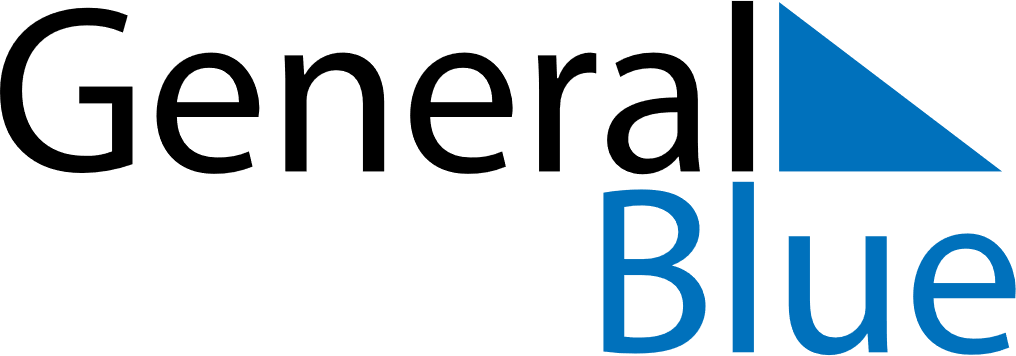 2023 – Q2Christmas Island  2023 – Q2Christmas Island  2023 – Q2Christmas Island  2023 – Q2Christmas Island  2023 – Q2Christmas Island  AprilAprilAprilAprilAprilAprilAprilSUNMONTUEWEDTHUFRISAT123456789101112131415161718192021222324252627282930MayMayMayMayMayMayMaySUNMONTUEWEDTHUFRISAT12345678910111213141516171819202122232425262728293031JuneJuneJuneJuneJuneJuneJuneSUNMONTUEWEDTHUFRISAT123456789101112131415161718192021222324252627282930Apr 7: Good FridayApr 21: End of Ramadan (Eid al-Fitr)Apr 25: Anzac DayJun 28: Feast of the Sacrifice (Eid al-Adha)